첨 부 1 엔씨소프트 2015년 하계 인턴사원 ∙ 전문연구요원 공개 모집■ 모집부문 ● 하계 인턴십● 전문연구요원 * 전문연구요원은 공통적으로 아래 2가지 서류를 필수 첨부  - 본인의 성적증명서 스캔/사진 촬영본(학부/대학원 각각 1부)- 석사학위 논문 초록 (1부)* 자연어처리 기술개발/Game AI 기술개발 부문 지원자는 ‘포트폴리오’ 필수 첨부     : 포트폴리오 (주요 연구내용 요약, 수행프로젝트 요약, 석사 논문 外 외부 발표된 논문 요약 정보)■ 모집일정■ 전형과정■ 자격요건■ 인턴기간 및 혜택■ 지원 방법 및 결과 조회■ Q&A첨 부 2 엔씨소프트 찾아가는 Recruiting 운영 안내■ 개요■ 상세 일정 및 장소끝.직군지원분야DevelopmentProgramming – 게임개발* 필수 제출 서류 - 본인의 성적증명서 스캔/사진 촬영본DevelopmentProgramming – 서비스 플랫폼 개발* 필수 제출 서류 - 본인의 성적증명서 스캔/사진 촬영본DevelopmentProgramming – 자연어처리 기술개발* 석사 과정 재학생 이상만 지원 가능 (석∙박사 학위 소지자 포함)* 필수 제출 서류- 본인의 성적증명서 스캔/사진 촬영본 (학부/대학원 각 1부)- 포트폴리오 : 주요 연구내용, 수행프로젝트, 석사 논문 外 외부 발표된 논문 요약 정보 * 추가 제출 서류(석사 과정 졸업예정자 및 석사 학위 소지자만 해당)- 석사학위 논문 초록 1부 (졸업예정자 경우 준비 중인 내용으로 제출) Development게임 기획DevelopmentArt – Concept Art* 필수 제출 서류 - Concept Art(캐릭터 또는 배경) 개인 작업물 포트폴리오DevelopmentArt – UI* 필수 제출 서류 - Concept Art(캐릭터 또는 배경) 개인 작업물, 게임 UI와 관련된 개인 작업물 포트폴리오Development서비스 기획 및 UX디자인Business게임사업Business해외사업관리(중국)System
&InformationTechnical PMSystem
&InformationSystems EngineerManagement SupportingHRMManagement Supporting구매엔씨문화재단사회공헌직군지원분야전문연구요원Programming – 게임개발전문연구요원Programming - 자연어처리 기술개발전문연구요원Programming - Game AI 기술개발- 2015년 4월 27일 13:00 ~ 2015년 5월 11일 13:00 (서류지원 마감일에는 지원자가 폭주할 가능성이 높으니, 서류지원 마감일 전 지원을 부탁 드립니다.) (입사지원서 제출 이후에는 내용 수정이 불가하오니, 지원서 제출 전 반드시 연락처 등 기재 정보를 다시 한 번 확인해 주시길 부탁 드립니다.)[하계 인턴십 전형과정]- 서류 전형 → NC TEST → 면접 → 최종 합격(서류 전형 결과는 5월 22일 발표될 예정입니다.)(NC TEST는 5월 중 온라인 인성검사로 진행될 예정입니다.)(최종 합격자 발표는 6월 중순경 별도 통지 예정입니다.)[전문연구요원 전형과정]- 서류 전형 → NC TEST → 역량 면접 → 인성 면접 → 채용 검진 → 최종 합격(NC TEST는 5월 중 온라인 인성검사로 진행될 예정입니다.)(NC TEST 이후 전형은 개별 일정에 따라 별도 진행됩니다)[하계 인턴십]- 대학(원) 졸업예정자(‘15년 8월 또는 ‘16년 2월) 및 기 졸업자- 남자지원자의 경우, 군필자 또는 군면제자 만이 지원 가능합니다.[전문연구요원]- 해당분야 석사학위 이상 소지자로서 전문연구요원 신규편입 대상자* 현역입영대상자로, 기 복무 중인 자 및 35세까지 의무종사를 마칠 수 없는 자는 제외합니다.- 자연계/이공계 전공의 석사 학위 이상 소지자 또는 석사 학위 취득 예정자(~2015년 8월 이내)[공통 사항]- 장애인, 보훈대상자는 관계법령에 의거 채용에 우대합니다.인턴기간 2015년 7월 6일(월) ~ 2015년 8월 21일(금)혜택NC Internship 기간에는 소정의 활동비가 지원됩니다. (230만원)NC Internship을 우수하게 수료한 인턴 분께는 NC Flagship에 선정될 기회가 주어집니다.NC Flagship에 선정된 우수인재에게는 장학혜택과 정규직 입사의 기회가 주어집니다.- 복수지원은 불가합니다. (한 분야만 지원가능)- 지원서 접수 및 전형 결과 조회는 홈페이지를 통해서만 가능합니다.- 전형결과 및 입사지원서 조회는 「전형결과확인」탭에서 가능합니다.- facebook:  www.facebook.com/ncsoft- e-mail:  recruit@ncsoft.com- 지원서 접수 기간 중 6일간 7개 장소에서 채용상담카페 LINC 및 캠퍼스 채용상담 진행 - 채용상담자 및 공채 선배 사원과 채용상담 가능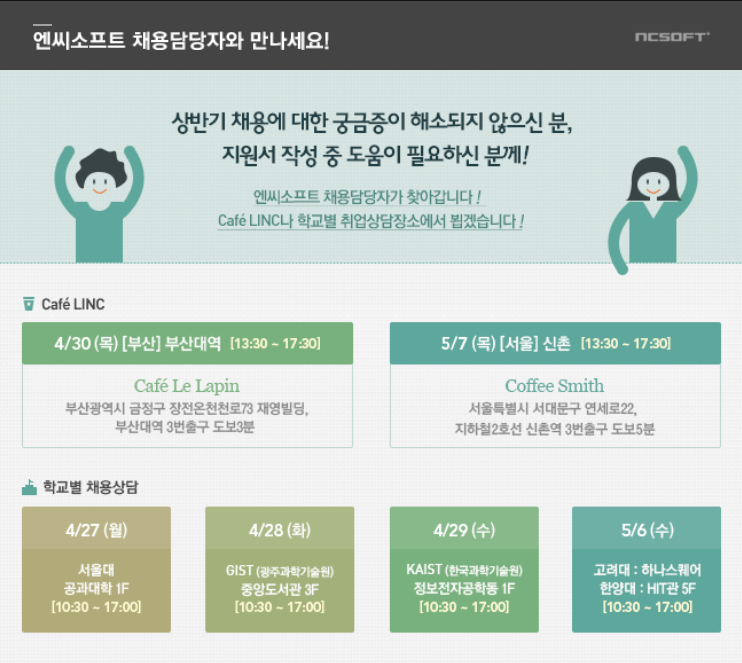 - 4/27(월) 10:30 ~ 17:00 서울대 공과대학 301동 1F 로비 - 4/28(화) 10:30 ~ 17:00 GIST 중앙도서관 3F 강의실- 4/29(수) 10:30 ~ 17:00 KAIST 정보전자공학동 CS라운지 - 4/30(목) 13:30 ~ 17:30 부산대역 Café Le Lapin(카페 르 라팡) [부산시 금정구 장전동 413-20]- 5/6(수) 10:30 ~ 17:00 고려대학교 하나스퀘어 지하 1F 채용상담실, 한양대학교 HIT관 5F 채용상담실- 5/7(화) 13:30 ~ 17:30 신촌 Coffee Smith [서울시 서대문구 창천동 9-21]